One Point Perspective TasksWarm-UpDraw your name in one-point perspective but going in different directions.Add color with colored pencils and apply appropriate tones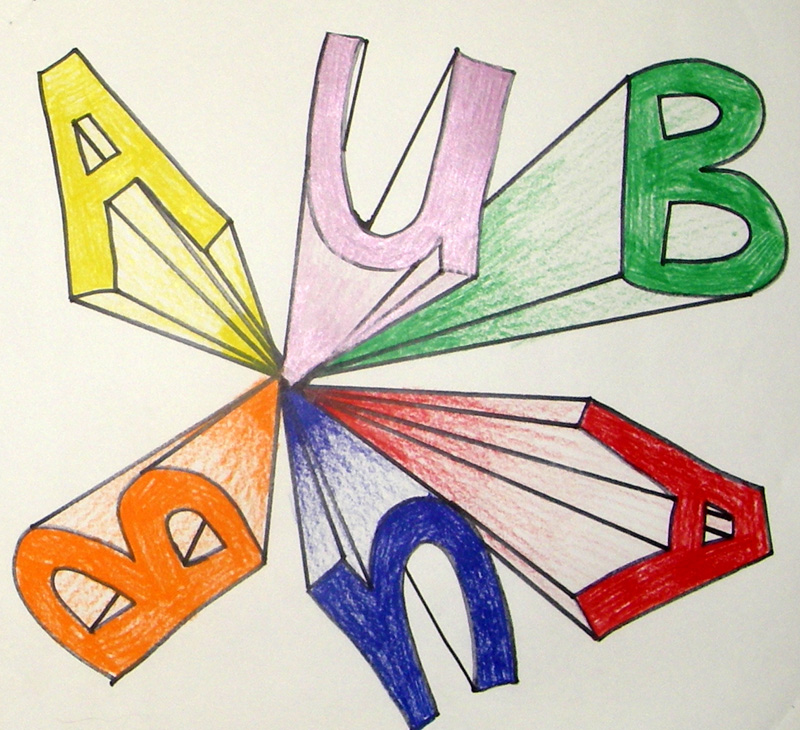 Main TaskDesign your own comic book front cover with one-point perspective title and a new superhero of your own invention! 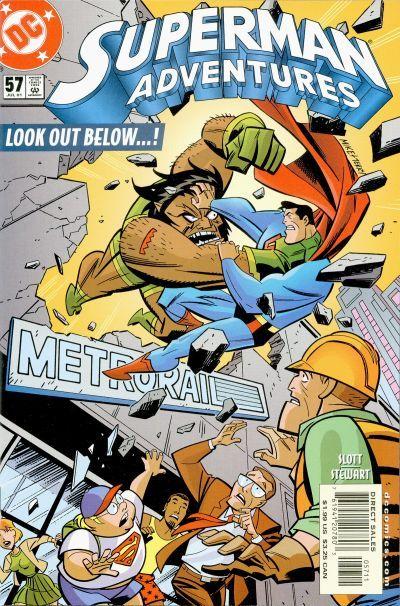 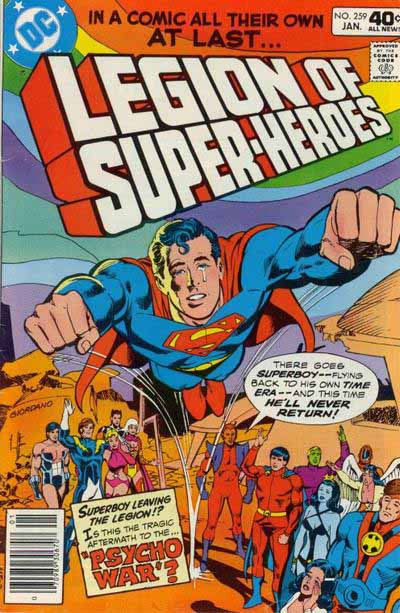 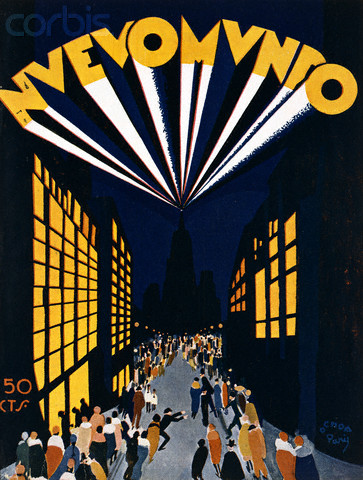 ReflectionWhere else would you use one-point perspective?How does it help you draw objects?Thinking back to the ‘precious’ project, what artwork would you make and how would you use one-point perspective?Next LessonTwo-Point perspective